 UNIDAD ACADÉMICA NORMAL 1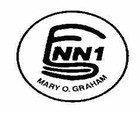             “Mary O. Graham”                 E. E. S. N° 32ACTA ACUERDO SOBRE JORNADA ESCOLARQuedo/quedamos informado/s que de acuerdo a la reglamentación vigente, el uso de telefonía celular, MP3, 4, 5, cámaras fotográficas, Notebooks, netbooks y/o cualquier otro tipo de aparato electrónico queda circunscripta al uso pedagógico de la/s clases y actividad escolar con docente/s. Además tomamos conocimiento de que la Institución no se responsabiliza por robo o extravío que sufriere mi hijo/a, de dichos u otros elementos personales.Me informo que desde el Establecimiento, se aconseja y solicita que la vestimenta sea adecuada al ámbito escolar y en las mínimas condiciones de higiene. La ropa a utilizarse para Educación Física será la adecuada a la actividad.La Dirección podrá retener cualquier elemento no permitido y           .  restituírselo al adulto responsable del menor.Firma Adulto ResponsableAclaración de firma